Занятие « Страшно-смешно-не страшно», « Фантазии и реальность»Класс 2 «А» классДата: 30.04.2020 г.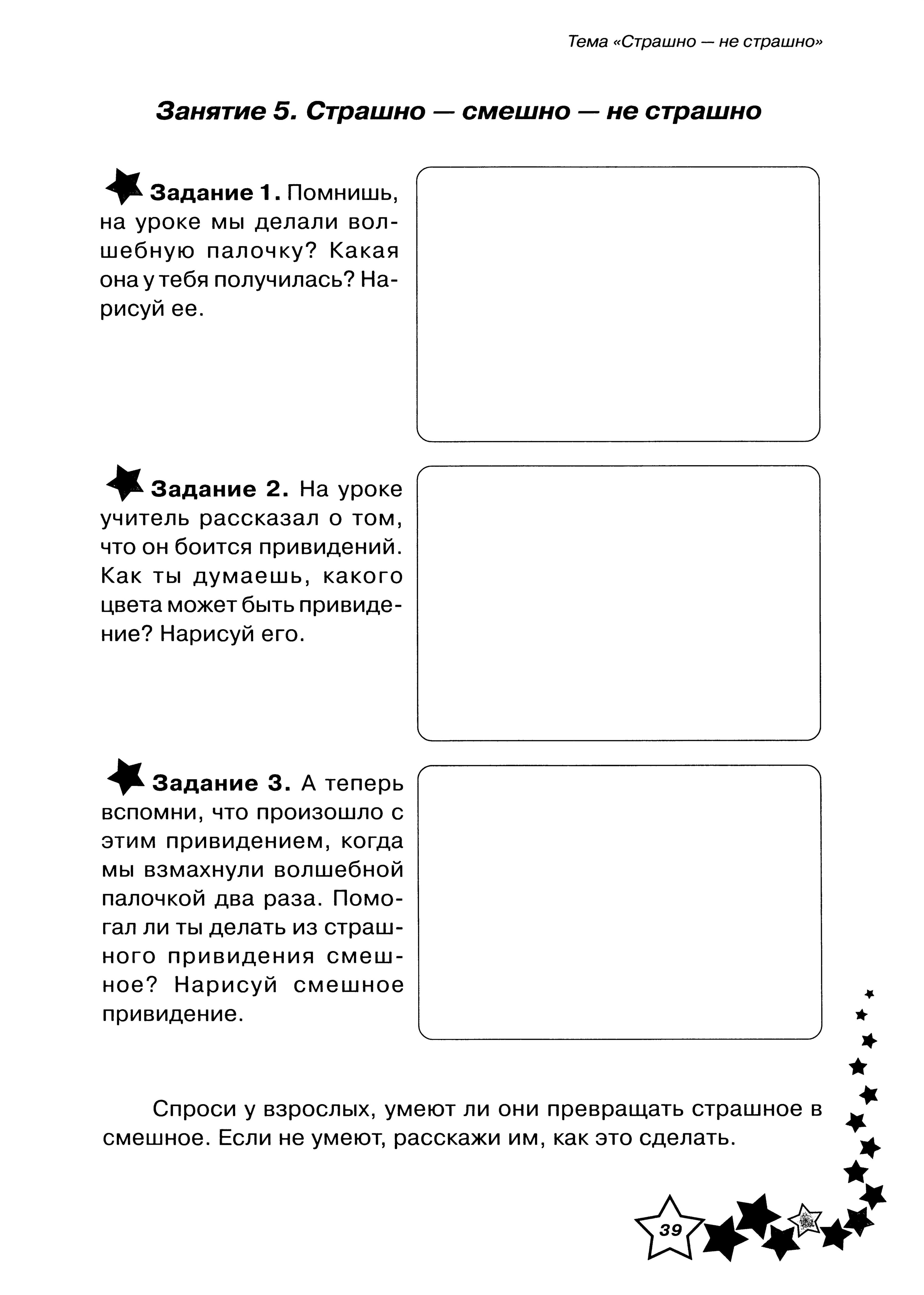 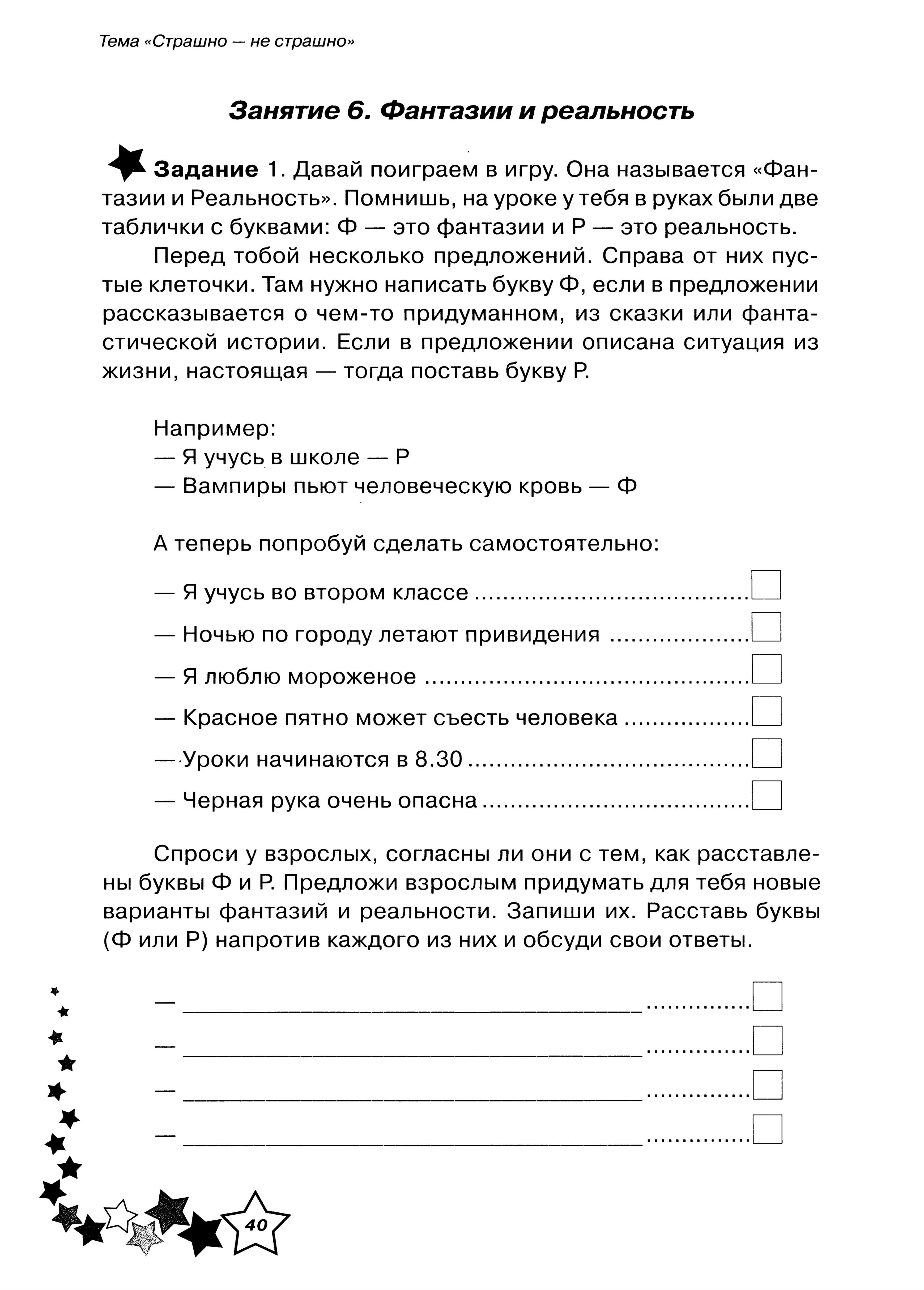 